Lesson 3 Practice ProblemsHere is a base-ten diagram that represents 1.13. Use the diagram to find .Explain or show your reasoning.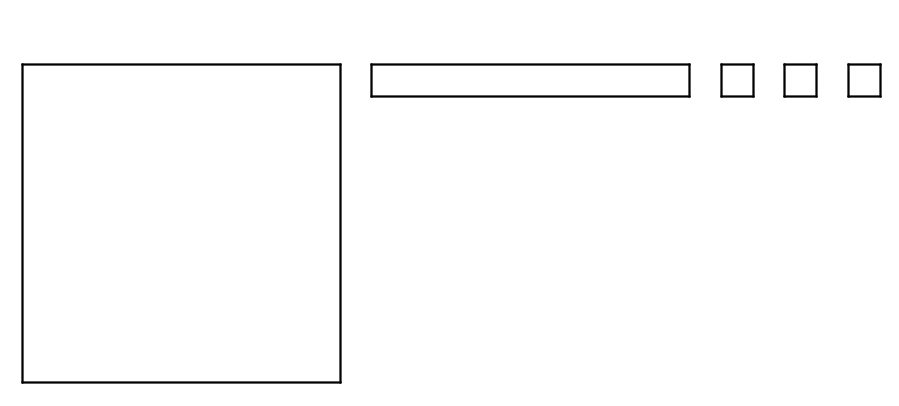 Compute the following sums. If you get stuck, consider drawing base-ten diagrams.A student said we cannot subtract 1.97 from 20 because 1.97 has two decimal digits and 20 has none. Do you agree with him? Explain or show your reasoning.Decide which calculation shows the correct way to find  and explain your reasoning.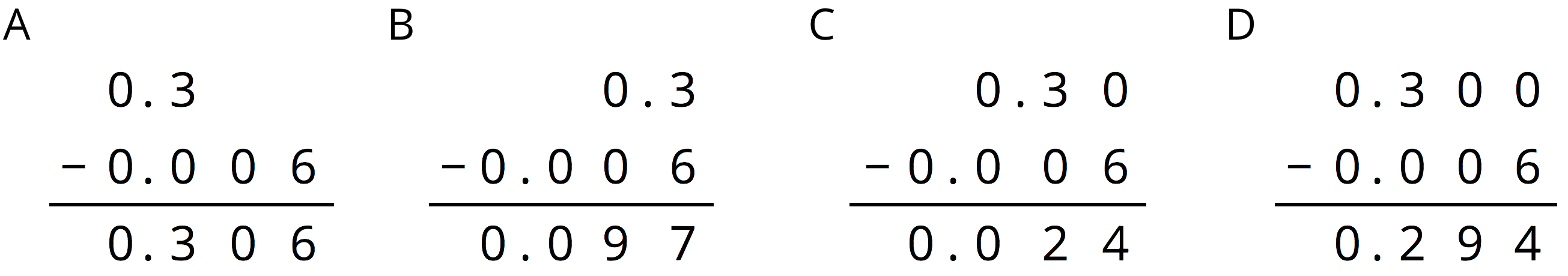 Complete the calculations so that each shows the correct difference.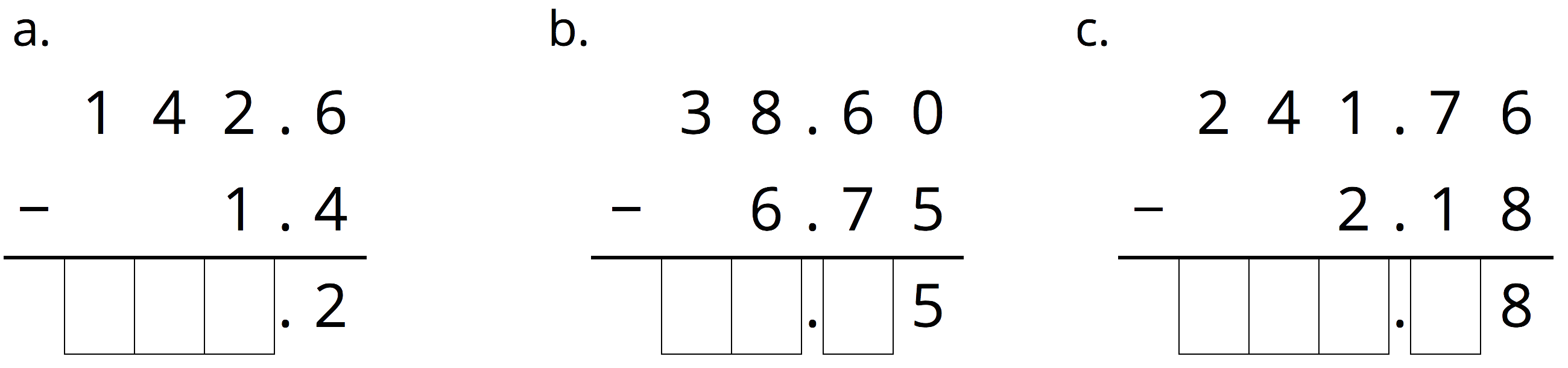 The school store sells pencils for $0.30 each, hats for $14.50 each, and binders for $3.20 each. Elena would like to buy 3 pencils, a hat, and 2 binders. She estimated that the cost will be less than $20.Do you agree with her estimate? Explain your reasoning.Estimate the number of pencils could she buy with $5. Explain or show your reasoning.(From Unit 5, Lesson 1.)A rectangular prism measures  cm by 12 cm by  cm.Calculate the number of cubes with edge length  cm that fit in this prism.What is the volume of the prism in ? Show your reasoning. If you are stuck, think about how many cubes with -cm edge lengths fit into .(From Unit 4, Lesson 15.)At a constant speed, a car travels 75 miles in 60 minutes. How far does the car travel in 18 minutes? If you get stuck, consider using the table.(From Unit 2, Lesson 12.)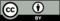 © CC BY Open Up Resources. Adaptations CC BY IM.minutesdistance in miles6075618